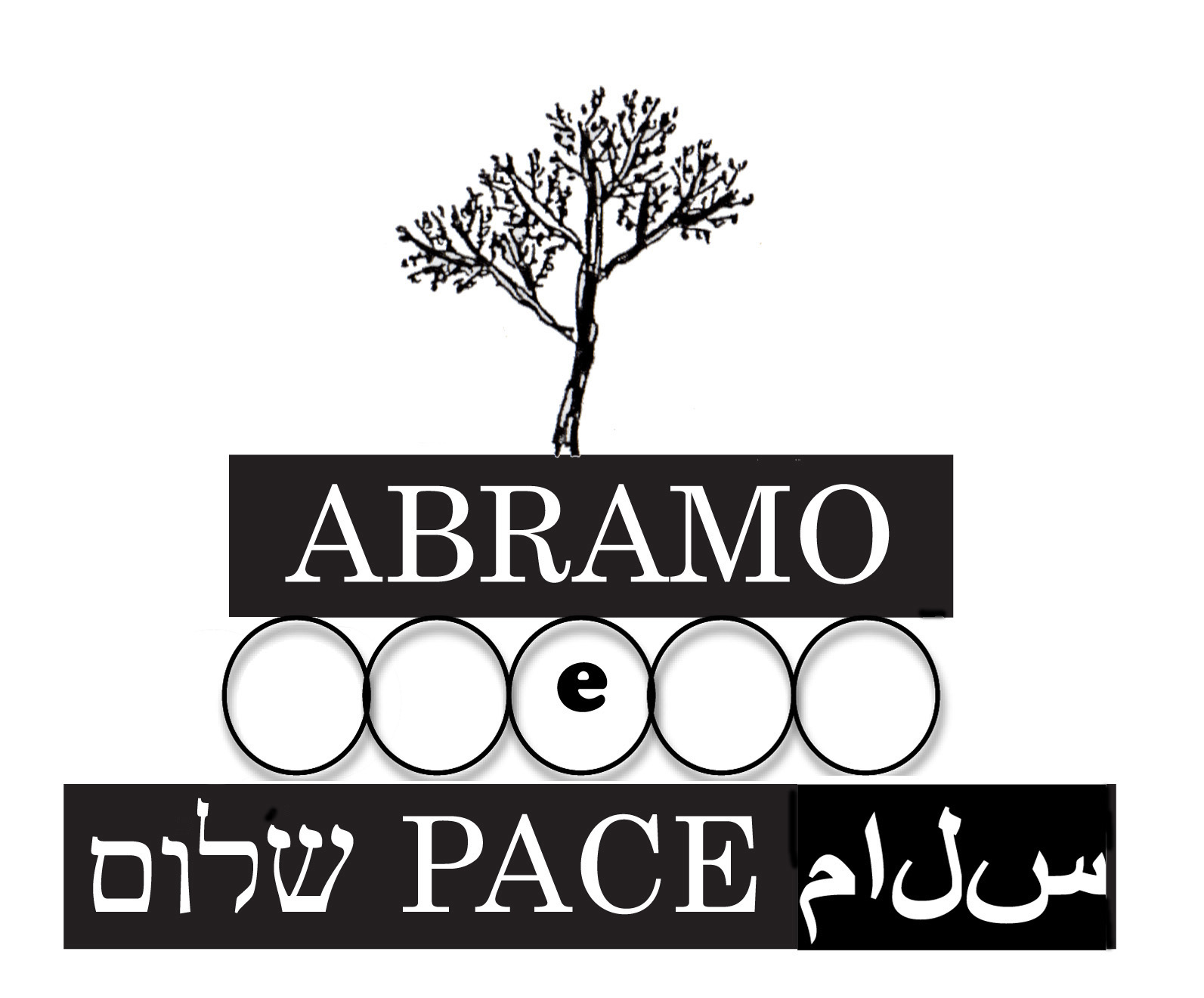 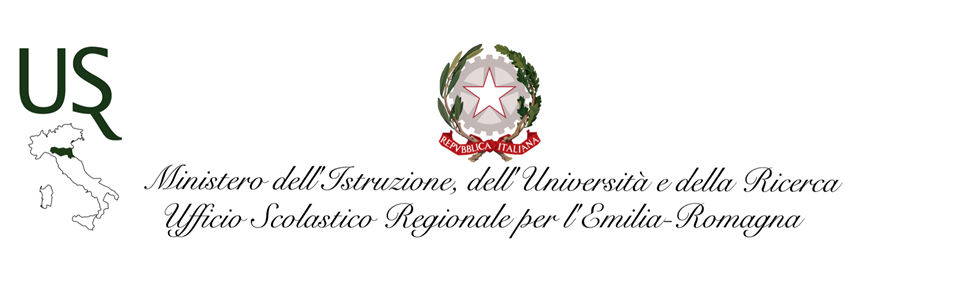 LO STRANIERO               PER UN APPROFONDIMENTO DEL TEMA NELLE RELIGIONI MONOTEISTICHEOttobre / Novembre 201916 e  30/10 - 6/11, 13/11,  e 20/11/2019dalle 15 alle 17,3016 ottobre ‘19  Migrazioni: una storia infinita. Storia di vite in movimento.Prof. Sara Capelli - Dottoranda alla Pontificia Università Antonianum30 ottobre ‘19 Il forestiero dimorante fra di voi lo tratterete come colui che è nato fra di voi; tu l’amerai come te stesso, perché anche voi siete stati forestieri nel paese d’Egitto. (Lev 19,34 )Rav Alberto Sermoneta - Rabbino Capo Comunità Ebraica di Bologna6 novembre ‘19 Ero straniero e mi avete accolto. (Mt. 25,35)Mons. Stefano Ottani - Vicario Generale per la Sinodalità - Chiesa di Bologna13 novembre ‘19 Nella casa dove non entrano gli ospiti non entrano gli angeli.(Maometto)Imam Yusuf Pisano - Responsabile C.O.R.E.I.S. Emilia Romagna20 novembre ‘19 Slittamenti semantici: le parole della pace e del conflittoProf. Camillo Neri - Dipartimento Filologia classica e italianistica - Università di BolognaSEDE: Museo Ebraico, Via Valdonica, 1/5 Bologna POSTI: 50
